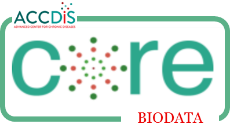 November 29th 2017Faculty of Medicine, PUC, Santiago, Chile.Diagonal Paraguay 362 (Level -1, Auditorium 5) FICHA DE INSCRIPCIÓNENVIAR A: workshop@corebiodata.orgDATOS DEL POSTULANTENombre y ApellidosInstitución u organismo donde trabajaCargoFecha de nacimientoGrado académico y profesiónTeléfono contactoDirección laboralCorreo electrónico* Participa en sesión práctica (SI / NO) (15 cupos disponibles)Explique brevemente la importancia que para usted,y/o para la institución en la que usted se desempeña, tiene el participar en la capacitación.Explique brevemente la importancia que para usted,y/o para la institución en la que usted se desempeña, tiene el participar en la capacitación.Explique brevemente la importancia que para usted,y/o para la institución en la que usted se desempeña, tiene el participar en la capacitación.Explique brevemente la importancia que para usted,y/o para la institución en la que usted se desempeña, tiene el participar en la capacitación.